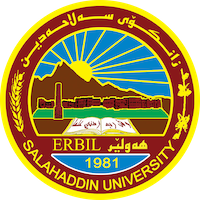 Academic Curriculum Vitae personal Information:                                                  	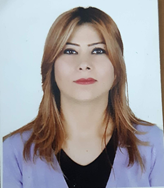 Full Name: Srwa Sofi HasanAcademic Title: assistant lecturer Email: (university email) srwa.hasan@su.edu.krdMobile: +964 07504623820Education:Master degree in law/ The Right of an Adequate Standard of Living (Comparative Study between International conventions and Iraqi Constitutions). Bachelor of  Law and Politics / Law Department/ Salahadin University 2000-2004High Scientific Diploma.Employment:Assistant Lecturer from 2013 up to now, College of Law and Politics / Salahaddin University• I was employed as a researcher in 2004 at the College of Law / Salahaddin UniversityQualifications        MS Word, MS PowerPoint        (Excellent)    MS Excel   (Very Good).      Outlook      (very good)       Internet     (very good).  Computer Proficiency Certificate at Salahaddin University English Language proficiency certificate at Salahaddin UniversityKurdish: Mother Tongue   - English: very good.   -Arabic: ExcellentTeaching experience:1. I have taught the subject of the Labor and Social Security Law to the third stage students.2.  now I taught  the subject  of human rights law  to first stage  students.3. supervision two research of  fifth stage  student :-  The right to vote in Iraqi electoral legislation 	- Public health offenses in the amended Iraqi Penal law No. 111 of 1969Research and publicationsThe right of prisoner in correspondence (comparative study)Professional memberships -From 2004 up to now is a member of Kurdistan Jurists Union. -member at Kurdistan teachers  Union.Professional Social Network Accounts:-https://scholar.google.com/citations?hl=en&user=Lww9cBsAAAAJ-https://www.researchgate.net/profile/Srwa-Hasan-3